Вместе с психологомРазъяснения для взрослых, которые любят своих детей и стремятся их понятьОСОБЕННОСТИ ПОДРОСТКОВОГО ВОЗРАСТА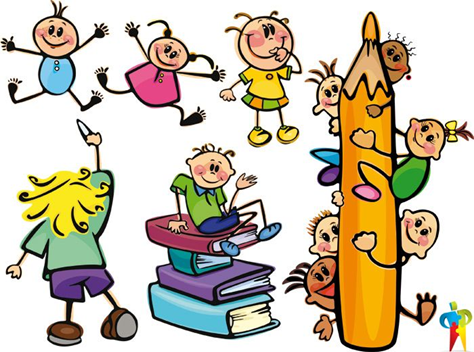 КРИЗИС 13-ти ЛЕТ	Это кризис социального развития, напоминающий кризис 3 лет ("Я сам"), только теперь это "Я сам" в социальном смысле. В литературе описан как "возраст второй перерезки пуповины, "негативная фаза полового созревания". Характеризуется падением успеваемости, снижением работоспособности, дисгармоничностью во внутреннем строении личности. Человеческое Я и мир разделены более, чем в иные периоды. Кризис относится к числу острых. 	Симптомы кризиса:1. 	Снижение продуктивности и способности к учебной деятельности даже в той области, в которой ребенок одарен. Регресс проявляется, когда задается творческое задание (например, сочинение). Дети способны выполнять так же, как и прежде, только механические задания. 2. 	Негативизм. Иногда эту фазу так и называют фазой второго негативизма по аналогии с кризисом 3 лет. Ребенок как бы отталкивается от среды, враждебен, склонен к ссорам, нарушениям дисциплины. Одновременно испытывает внутреннее беспокойство, недовольство, стремление к одиночеству, к самоизоляции.ПОДРОСТКОВЫЙ ВОЗРАСТ (13 – 16 лет)	Половое созревание Наступление подросткового возраста со всей очевидностью проявляется в резком возмужании организма, внезапном увеличении роста и развитии вторичных сексуальных признаков. У девочек этот процесс начинается приблизительно на 2 года раньше и длится в течение более короткого времени (3-4 года), чем у мальчиков (4-5 лет). Этот возраст считается периодом выраженного увеличения сексуальных желаний и сексуальной энергии, особенно у мальчиков. С фазами биологического созревания у подростков совпадают фазы развития интересов. С одной стороны, теряется интерес к вещам, которые его интересовали раньше (презрительное отношение к детским забавам, "россказням" и т.д.). При этом не утрачиваются ни навыки, ни сложившиеся механизмы поведения. С другой стороны, возникают новые интересы: новые книги, в основном, эротического характера, острый сексуальный интерес. Во время смены интересов есть момент, когда кажется, что у подростка вообще отсутствует какой бы то ни было интерес. Эта разрушительная, опустошительная фаза расставания с детством и дала повод Л. Толстому назвать период "пустыней отрочества". 	Позже, в начале новой фазы, у ребенка появляется множество новых интересов. Из них путем дифференциации выбирается ядро интересов. Причем вначале это происходит под знаком романтических стремлений, под конец – реалистический и практический выбор одного устойчивого интереса, связанного с основной жизненной линией, избираемой подростком. 	Ведущая деятельность – интимно-личностное общение со сверстниками. Эта деятельность является своеобразной формой воспроизведения между сверстниками тех отношений, которые существуют среди взрослых людей, формой освоения этих отношений. Отношения со сверстниками более значимы, чем со взрослыми, происходит социальное обособление подростка от своей генеалогической семьи. 	Основные новообразования: • Формирование "Мы"- концепции.• Формирование референтных групп.• Чувство взрослости.	Эмансипация от родителей. Ребенок требует суверенности, независимости, уважения к своим тайнам. В возрасте 10-12 лет дети еще пытаются найти взаимопонимание у родителей. Однако разочарование неизбежно, так как ценности их различны. Но взрослые снисходительны к ценностям друг друга, а ребенок – максималист и не принимает снисхождения к себе. Разногласия происходят в основном по поводу стиля одежды, прически, ухода из дому, свободного времени, школьных и материальных проблем. Однако в самом главном дети все же наследуют ценности родителей. "Сферы влияния" родителей и сверстников разграничены. Обычно от родителей передается отношение к фундаментальным аспектам социальной жизни. Со сверстниками же советуются по части "сиюминутных" вопросов. Новое отношение к учению. Подросток стремится к самообразованию, причем часто становится равнодушным к отметкам. Порой наблюдается расхождение между интеллектуальными возможностями и успехами в школе: возможности высокие, а успехи низкие. Взрослость проявляется в романтических отношениях со сверстниками другого пола. Здесь имеет место не столько факт симпатии, сколько форма отношений, усвоенная от взрослых (свидания, развлечения), внешний облик и манера одеваться. Базовая потребность возраста – ПОНИМАНИЕ. Чтобы ребенок был открыт для понимания, должны быть удовлетворены предыдущие потребности. Оптимальной моделью воспитания сами подростки считают демократичное воспитание, когда нет превосходства взрослого. Аномалии личностного развития подростковПодростковый возраст – манифестация тех аномалий личностного развития, которые в дошкольном периоде существовали в латентном состоянии. Отклонения в поведении свойственны почти всем подросткам. Характерные черты этого возраста – чувствительность, частая резкая смена настроения, боязнь насмешек, снижение самооценки.   У большинства детей со временем это проходит само собой, некоторым же нужна помощь психолога. 	Расстройства бывают поведенческие и эмоциональные. Эмоциональные преобладают у девочек. Это депрессия, страхи и тревожные состояния. Причины обычно социальные. Нарушения в поведении в четыре раза чаще бывают у мальчиков. 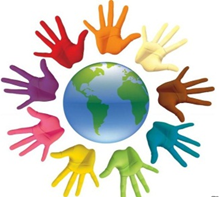 